DISTRETTO SOCIOSANITARIO RM 5.5AVVISO PUBBLICOA FAVORE DELLA REALIZZAZIONE DI TIROCINI DI INCLUSIONE SOCIALESCHEDA DI PROGETTO– Titolo (compilare)– Descrizione dell’ETS– Esperienza dell’ETS nel campo dei tirocini e dei progetti di inclusione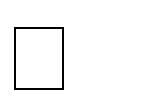 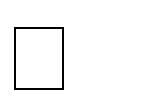 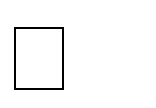 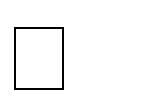 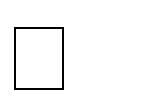 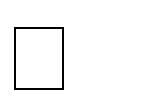 – Esperienza dell’ETS con soggetti fragili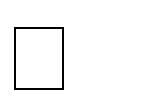 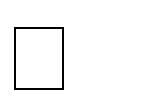 – Durata proposta progettuale– N. di tirocini che, in previsione, si intende attivare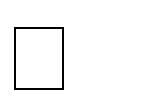 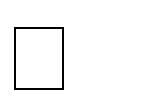 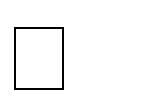 – Numero previsto di mesi complessivi dei tirocini attivabili– Ambito territoriale di riferimento– Accordi/collaborazioni con Soggetti ospitanti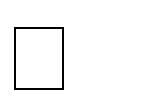 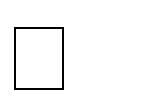 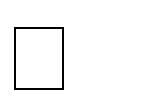 – Collaborazioni (max 1.500 caratteri spazi inclusi)– Monitoraggio e verifica del servizio, anche da un punto di vista amministrativo (sistema di monitoraggio e valutazione delle attività) (max 1.500 caratteri spazi inclusi)Metodologia di rilevazione del grado di soddisfazione dei beneficiari e dei familiari (max 1.500 caratteri spazi inclusi)    /    / 	(Luogo e data)Il Legale Rappresentante